2020年蛇口人民医院环境信息公开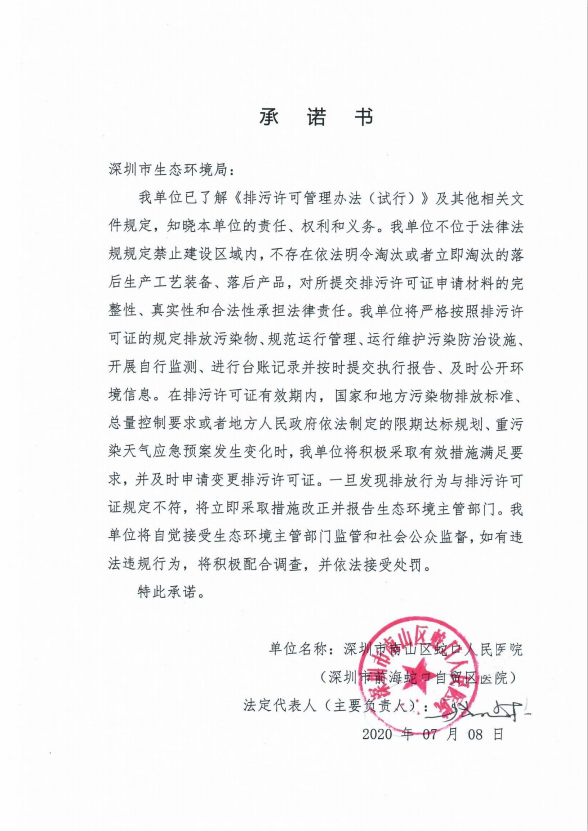 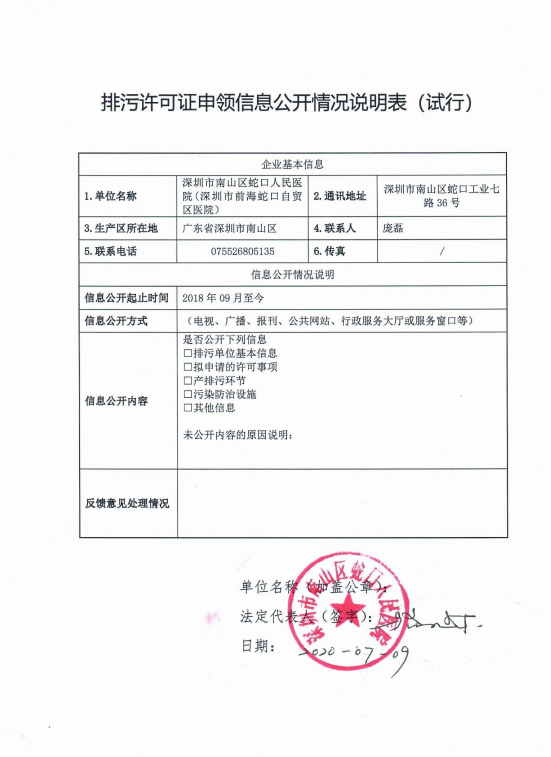 一．基础信息一．基础信息一．基础信息一．基础信息一．基础信息一．基础信息一．基础信息一．基础信息一．基础信息一．基础信息一．基础信息一．基础信息一．基础信息一．基础信息单位名称深圳市南山区蛇口人民医院深圳市南山区蛇口人民医院组织机构代码组织机构代码组织机构代码12440305455850255X12440305455850255X12440305455850255X法定代表人法定代表人法定代表人骆旭东骆旭东环保联系人庞磊庞磊联系方式联系方式联系方式075526805135075526805135075526805135E-mailE-mailE-mailskyyzwk@163.comskyyzwk@163.com*生产地址(工商注册地址)深圳市南山区蛇口工业七路36号深圳市南山区蛇口工业七路36号深圳市南山区蛇口工业七路36号深圳市南山区蛇口工业七路36号深圳市南山区蛇口工业七路36号深圳市南山区蛇口工业七路36号深圳市南山区蛇口工业七路36号深圳市南山区蛇口工业七路36号深圳市南山区蛇口工业七路36号深圳市南山区蛇口工业七路36号深圳市南山区蛇口工业七路36号深圳市南山区蛇口工业七路36号深圳市南山区蛇口工业七路36号生产经营和管理服务的主要内容、产品及规模综合性公立医院综合性公立医院综合性公立医院综合性公立医院综合性公立医院综合性公立医院综合性公立医院综合性公立医院综合性公立医院综合性公立医院综合性公立医院综合性公立医院综合性公立医院二．排污信息二．排污信息二．排污信息二．排污信息二．排污信息二．排污信息二．排污信息二．排污信息二．排污信息二．排污信息二．排污信息二．排污信息二．排污信息二．排污信息主要污染物名称排放方式排放口数量和分布情况排放口数量和分布情况排放口数量和分布情况排放浓度和总量排放浓度和总量超标排放情况超标排放情况执行的污染物排放标准执行的污染物排放标准核定的排放总量核定的排放总量主要污染物医疗废水经过滤处理后流到蛇口污水处理厂排放口1个排放口1个排放口1个PH6-9；余氯2-8；COD0-250；粪大肠菌群小于250PH6-9；余氯2-8；COD0-250；粪大肠菌群小于250无无按照《医疗机构水污染物排放标准》进行排放按照《医疗机构水污染物排放标准》进行排放每天不可超过500吨每天不可超过500吨三．防治污染设施的建设和运行情况三．防治污染设施的建设和运行情况三．防治污染设施的建设和运行情况三．防治污染设施的建设和运行情况三．防治污染设施的建设和运行情况三．防治污染设施的建设和运行情况三．防治污染设施的建设和运行情况三．防治污染设施的建设和运行情况三．防治污染设施的建设和运行情况三．防治污染设施的建设和运行情况三．防治污染设施的建设和运行情况三．防治污染设施的建设和运行情况三．防治污染设施的建设和运行情况三．防治污染设施的建设和运行情况(一)建设情况环保总投资80万元整80万元整80万元整80万元整80万元整80万元整80万元整80万元整80万元整80万元整80万元整80万元整(一)建设情况废水处理工艺设备状况(附照片)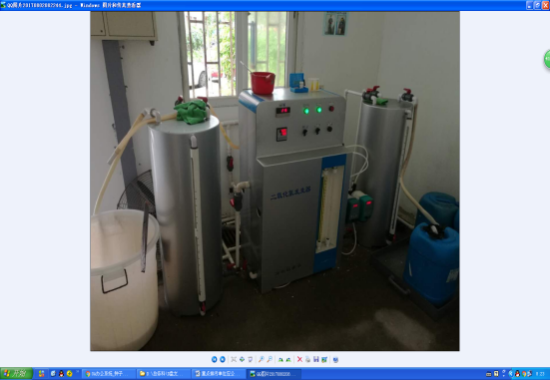 总排口(附照片)总排口(附照片)总排口(附照片)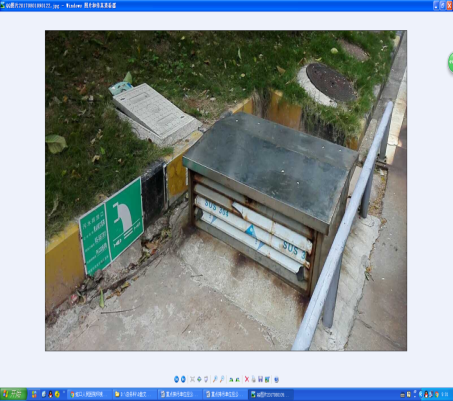 (一)建设情况固体废物设施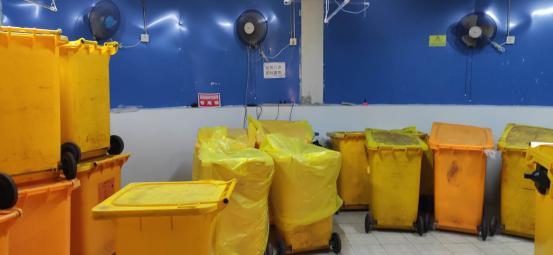 储存地点(设备)(附图片)储存地点(设备)(附图片)储存地点(设备)(附图片)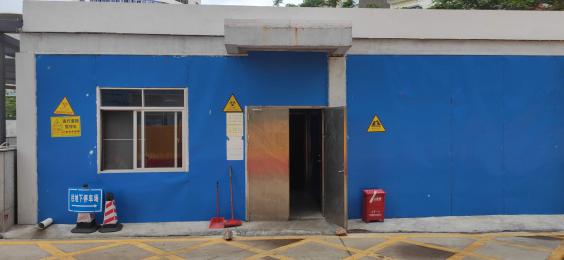 (一)建设情况在线监测设备安装情况污染因子污染因子污染因子污染因子设备品牌(上传设备图片)设备品牌(上传设备图片)设备品牌(上传设备图片)安装时间安装时间安装时间安装时间安装时间(一)建设情况在线监测设备安装情况COD、余氯、PH值COD、余氯、PH值COD、余氯、PH值COD、余氯、PH值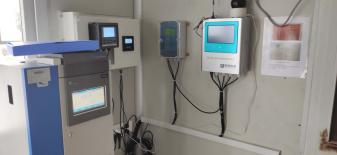 2018年08月2018年08月2018年08月2018年08月2018年08月(二)*废水运行情况填报人(二)*废水运行情况运营主体自营/第三方运营自营/第三方运营自营/第三方运营自营自营自营自营自营自营自营自营自营(二)*废水运行情况运营主体第三方运营被委托主体详细信息第三方运营被委托主体详细信息第三方运营被委托主体详细信息被委托单位被委托单位(二)*废水运行情况运营主体第三方运营被委托主体详细信息第三方运营被委托主体详细信息第三方运营被委托主体详细信息负责人负责人法定代表人法定代表人(二)*废水运行情况运营主体第三方运营被委托主体详细信息第三方运营被委托主体详细信息第三方运营被委托主体详细信息委托时间委托时间委托协议(上传)委托协议(上传)(二)*废水运行情况运行管理人员姓名姓名姓名持证情况持证情况持证情况持证情况持证情况持证情况持证情况持证情况持证情况(二)*废水运行情况运行管理人员姓名姓名姓名培训内容培训内容培训单位培训单位培训单位培训单位发证时间发证时间发证主体(二)*废水运行情况运行管理人员谭知文谭知文谭知文固体废物管理与操作固体废物管理与操作深圳市环境管理体系认证中心深圳市环境管理体系认证中心深圳市环境管理体系认证中心深圳市环境管理体系认证中心2003年11月03日2003年11月03日深圳市环境保护局(二)*废水运行情况运行管理人员薛红波薛红波薛红波污水处理工污水处理工深圳市职业技能鉴定指导中心深圳市职业技能鉴定指导中心深圳市职业技能鉴定指导中心深圳市职业技能鉴定指导中心2008年05月07日2008年05月07日深圳市劳动和社会保障局(二)*废水运行情况运行管理人员(二)*废水运行情况主要污染因子污染因子污染因子污染因子日均排放浓度(mg/L)日均排放浓度(mg/L)日均排放浓度(mg/L)日均排放浓度(mg/L)日均排放浓度(mg/L)日均排放浓度(mg/L)数据来源(在线监测、自测、第三方监测)数据来源(在线监测、自测、第三方监测)数据来源(在线监测、自测、第三方监测)(二)*废水运行情况主要污染因子CODCODCOD0-2500-2500-2500-2500-2500-250第三方监测第三方监测第三方监测(二)*废水运行情况主要污染因子余氯余氯余氯2-82-82-82-82-82-8第三方监测第三方监测第三方监测(二)*废水运行情况主要污染因子粪大肠菌群粪大肠菌群粪大肠菌群小于250小于250小于250小于250小于250小于250第三方监测第三方监测第三方监测(二)*废水运行情况主要污染因子PH值PH值PH值6-96-96-96-96-96-9第三方监测第三方监测第三方监测(二)*废水运行情况月排放量(吨)每月约为6800吨每月约为6800吨每月约为6800吨每月约为6800吨每月约为6800吨每月约为6800吨每月约为6800吨每月约为6800吨每月约为6800吨每月约为6800吨每月约为6800吨每月约为6800吨（四）固体废弃物运行情况种类产生量产生量交运情况交运情况交运情况交运情况交运情况交运情况交运情况交运情况交运情况交运情况（四）固体废弃物运行情况种类产生量产生量交运量交运量交运量交运时间交运时间交运时间交运时间交运时间收运单位收运单位（四）固体废弃物运行情况医疗废物每月约为15000公斤每月约为15000公斤15000公斤15000公斤15000公斤每天每天每天每天每天深圳市益盛环保技术有限公司深圳市益盛环保技术有限公司四．环境许可信息四．环境许可信息四．环境许可信息四．环境许可信息四．环境许可信息四．环境许可信息四．环境许可信息四．环境许可信息四．环境许可信息四．环境许可信息四．环境许可信息四．环境许可信息四．环境许可信息四．环境许可信息*环保批文(简短批注)*环保批文(简短批注)《深圳市南山区环境保护局建设项目环境影响审查批复》根据《中华人民共和国环境保护法》及国家建设项目环境保护管理有关法律、法规规定，经过《深圳市建设项目环境影响审批申请表》（53793）号及附件审查，我局同意南山区蛇口联合医院新大楼在南山区蛇口工业七路建设。《深圳市南山区环境保护局建设项目环境影响审查批复》根据《中华人民共和国环境保护法》及国家建设项目环境保护管理有关法律、法规规定，经过《深圳市建设项目环境影响审批申请表》（53793）号及附件审查，我局同意南山区蛇口联合医院新大楼在南山区蛇口工业七路建设。《深圳市南山区环境保护局建设项目环境影响审查批复》根据《中华人民共和国环境保护法》及国家建设项目环境保护管理有关法律、法规规定，经过《深圳市建设项目环境影响审批申请表》（53793）号及附件审查，我局同意南山区蛇口联合医院新大楼在南山区蛇口工业七路建设。《深圳市南山区环境保护局建设项目环境影响审查批复》根据《中华人民共和国环境保护法》及国家建设项目环境保护管理有关法律、法规规定，经过《深圳市建设项目环境影响审批申请表》（53793）号及附件审查，我局同意南山区蛇口联合医院新大楼在南山区蛇口工业七路建设。《深圳市南山区环境保护局建设项目环境影响审查批复》根据《中华人民共和国环境保护法》及国家建设项目环境保护管理有关法律、法规规定，经过《深圳市建设项目环境影响审批申请表》（53793）号及附件审查，我局同意南山区蛇口联合医院新大楼在南山区蛇口工业七路建设。《深圳市南山区环境保护局建设项目环境影响审查批复》根据《中华人民共和国环境保护法》及国家建设项目环境保护管理有关法律、法规规定，经过《深圳市建设项目环境影响审批申请表》（53793）号及附件审查，我局同意南山区蛇口联合医院新大楼在南山区蛇口工业七路建设。《深圳市南山区环境保护局建设项目环境影响审查批复》根据《中华人民共和国环境保护法》及国家建设项目环境保护管理有关法律、法规规定，经过《深圳市建设项目环境影响审批申请表》（53793）号及附件审查，我局同意南山区蛇口联合医院新大楼在南山区蛇口工业七路建设。《深圳市南山区环境保护局建设项目环境影响审查批复》根据《中华人民共和国环境保护法》及国家建设项目环境保护管理有关法律、法规规定，经过《深圳市建设项目环境影响审批申请表》（53793）号及附件审查，我局同意南山区蛇口联合医院新大楼在南山区蛇口工业七路建设。《深圳市南山区环境保护局建设项目环境影响审查批复》根据《中华人民共和国环境保护法》及国家建设项目环境保护管理有关法律、法规规定，经过《深圳市建设项目环境影响审批申请表》（53793）号及附件审查，我局同意南山区蛇口联合医院新大楼在南山区蛇口工业七路建设。《深圳市南山区环境保护局建设项目环境影响审查批复》根据《中华人民共和国环境保护法》及国家建设项目环境保护管理有关法律、法规规定，经过《深圳市建设项目环境影响审批申请表》（53793）号及附件审查，我局同意南山区蛇口联合医院新大楼在南山区蛇口工业七路建设。《深圳市南山区环境保护局建设项目环境影响审查批复》根据《中华人民共和国环境保护法》及国家建设项目环境保护管理有关法律、法规规定，经过《深圳市建设项目环境影响审批申请表》（53793）号及附件审查，我局同意南山区蛇口联合医院新大楼在南山区蛇口工业七路建设。《深圳市南山区环境保护局建设项目环境影响审查批复》根据《中华人民共和国环境保护法》及国家建设项目环境保护管理有关法律、法规规定，经过《深圳市建设项目环境影响审批申请表》（53793）号及附件审查，我局同意南山区蛇口联合医院新大楼在南山区蛇口工业七路建设。排污许可证(上传)排污许可证(上传)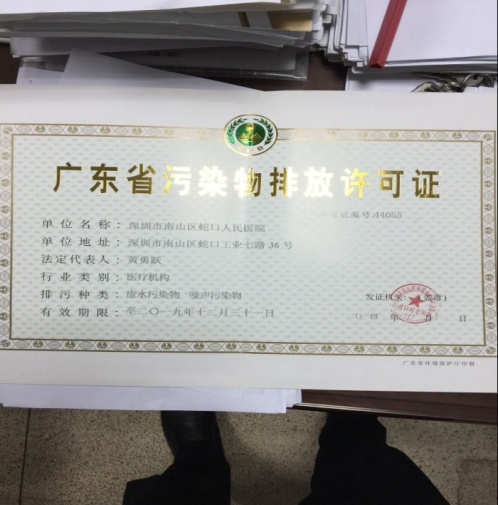 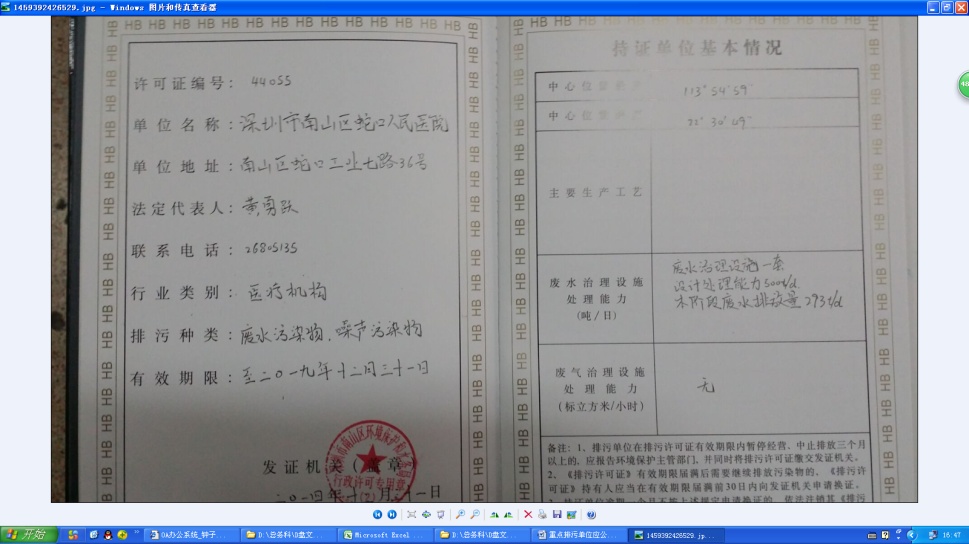 五．突发环境事件应急预案五．突发环境事件应急预案五．突发环境事件应急预案五．突发环境事件应急预案五．突发环境事件应急预案五．突发环境事件应急预案五．突发环境事件应急预案五．突发环境事件应急预案五．突发环境事件应急预案五．突发环境事件应急预案五．突发环境事件应急预案五．突发环境事件应急预案五．突发环境事件应急预案五．突发环境事件应急预案编制时间编制时间2017年5月2017年5月2017年5月2017年5月2017年5月2017年5月2017年5月2017年5月2017年5月2017年5月2017年5月2017年5月编制主体编制主体深圳市南山区蛇口人民医院深圳市南山区蛇口人民医院深圳市南山区蛇口人民医院深圳市南山区蛇口人民医院深圳市南山区蛇口人民医院深圳市南山区蛇口人民医院深圳市南山区蛇口人民医院深圳市南山区蛇口人民医院深圳市南山区蛇口人民医院深圳市南山区蛇口人民医院深圳市南山区蛇口人民医院深圳市南山区蛇口人民医院备案时间备案时间2017年06月06日2017年06月06日2017年06月06日2017年06月06日2017年06月06日2017年06月06日2017年06月06日2017年06月06日2017年06月06日2017年06月06日2017年06月06日2017年06月06日